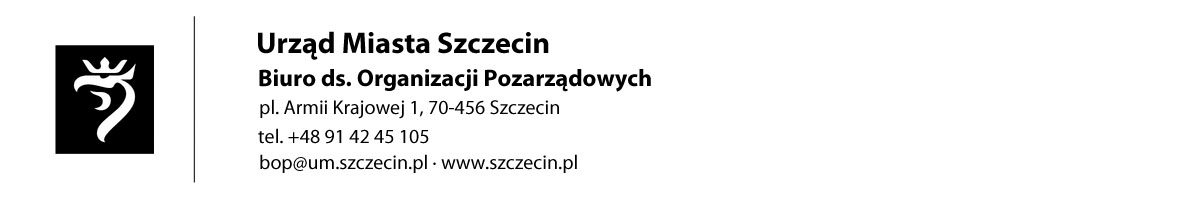 BOP-10………………………………………………….(data i miejsce złożenia oferty- wypełnia organ administracji publicznej)......................................................... 				  (pieczęć organizacji pozarządowej*			 /podmiotu*/jednostki organizacyjnej*)BIURO DS. ORGANIZACJI POZARZĄDOWYCHURZĄD MIASTA SZCZECINpl. Armii Krajowej 170-456 SzczecinOFERTAREALIZACJI ZADANIA PUBLICZNEGOOFERTA/OFERTA WSPÓLNA1) ORGANIZACJI POZARZĄDOWEJ(-YCH)/PODMIOTU (-ÓW), O KTÓRYM (-YCH) MOWA W ART. 3 UST. 3 USTAWY Z DNIA 24 KWIETNIA 2003 r. O DZIAŁALNOSCI POŻYTKU PUBLICZNEGO I O WOLONTARIACIE (Dz. U. z 2010 r. Nr 234, poz. 1536)1), REALIZACJI ZADANIA PUBLICZNEGO Działalność na rzecz integracji społecznej osób zagrożonych wykluczeniem społecznym, działalność na rzecz osób niepełnosprawnych, działalność na rzecz osób w wieku emerytalnym, działalność wspomagającą rozwój wspólnot i społeczności lokalnych.(rodzaj zadania publicznego)„V Wojewódzki Przegląd Piosenki Żeglarskiej” jednostek organizacyjnych pomocy społecznej z województwa zachodniopomorskiego świadczących usługi dla osób w podeszłym wieku  (tytuł zadania publicznego)w okresie od 25.05.2012r.  do 30.06.2012r.W FORMIEPOWIERZENIA REALIZACJI ZADANIA PUBLICZNEGO/WSPIERANIA REALIZACJI ZADANIA PUBLICZNEGO 1)PRZEZURZĄD MIASTA SZCZECIN..............................................................(organ administracji publicznej)składana na podstawie przepisów działu II rozdziału 2 ustawy z dnia 24 kwietnia 2003 r.o działalności pożytku publicznego i o wolontariacieI. Dane oferenta/oferentów1)3) 1)nazwa :SZCZECIŃSKIE STOWARZYSZENIE ,,ZŁOTY  WIEK’’ ............................................................................................2) forma prawna:4) ( x )   stowarzyszenie                                (  ) fundacja(  )   kościelna osoba prawna                  (  ) kościelna jednostka organizacyjna           (  )   spółdzielnia socjalna                        (  )  inna…………………………………3) numer w Krajowym Rejestrze Sądowym, w innym rejestrze lub ewidencji:5)  KRS  00001505564) data wpisu, rejestracji lub utworzenia:6) ...07.03.2003 rok5) nr NIP: .852-23-84-067.      nr REGON: .8125922946) adres:     miejscowość: .SZCZECIN    ul.: .POTULICKA  40    dzielnica lub inna jednostka pomocnicza:7) ………………………………    gmina: SZCZECIN  powiat:8) SZCZECIN    województwo: ..ZACHODNIOPOMORSKIE    kod pocztowy: 70-234  poczta: SZCZECIN7) tel.: .914489398               faks: ...914489398    e-mail: ..zlotywiek.szczecin@op.pl     http:// ...............................................8) numer rachunku bankowego: …………………………..........................................................9) nazwiska i imiona osób upoważnionych do reprezentowania oferentaa)  RYSZARD BUDZISZ – PREZES ZARZĄDUb)  MAŁGORZATA KRUSZYŃSKA-KRYSZAK - CZŁONEK ZARZĄDU 10) nazwa, adres i telefon kontaktowy jednostki organizacyjnej bezpośrednio wykonującej zadanie ,  o którym mowa w ofercie:9)SZCZECIŃSKIE  STOWARZYSZENIE ,, ZŁOTY WIEK’’ , UL. POTULICKA 40, 70-234 SZCZECIN, 11) osoba upoważniona do składania wyjaśnień dotyczących oferty (imię i nazwisko oraz nr telefonu kontaktowego)12) przedmiot działalności pożytku publicznego:13)  jeżeli oferent /oferenci1) prowadzi/prowadzą1) działalność gospodarczą:a) numer wpisu do rejestru przedsiębiorców -------b) przedmiot działalności gospodarczej -------II. Informacja o sposobie reprezentacji oferentów wobec organu administracji publicznej wraz z przytoczeniem podstawy prawnej10)III. Szczegółowy zakres rzeczowy zadania publicznego proponowanego do realizacji 1. Krótka charakterystyka zadania publicznego2. Opis potrzeb wskazujących na konieczność wykonania zadania publicznego, opis ich przyczyn oraz skutków 3. Opis grup adresatów zadania publicznego4. Uzasadnienie potrzeby dofinansowania z dotacji inwestycji związanych z realizacją zadania publicznego, w szczególności ze wskazaniem w jaki sposób przyczyni się to do podwyższenia standardu realizacji zadania.11)5. Informacja, czy w ciągu ostatnich 5 lat oferent/oferenci1) otrzymał/otrzymali1) dotację na dofinansowanie inwestycji związanych z realizacją zadania publicznego z podaniem inwestycji, które zostały dofinansowane, organu który udzielił dofinansowania oraz daty otrzymania dotacji .11)6. Zakładane cele realizacji zadania publicznego oraz sposób ich realizacji 7. Miejsce realizacji zadania publicznego 8. Opis poszczególnych działań w zakresie realizacji zadania publicznego12) 9. Harmonogram13) 10. Zakładane rezultaty realizacji zadania publicznego15) IV. Kalkulacja przewidywanych kosztów realizacji zadania publicznego1. Kosztorys ze względu na rodzaj kosztów:2. Przewidywane źródła finansowania zadania publicznego3. Finansowe środki z innych źródeł publicznych21)Uwagi, które mogą mieć znaczenie przy ocenie kosztorysu:................................................................................................................................................................................................................................................................................................................................................................................................................................................................................. V. Inne wybrane informacje dotyczące zadania publicznego1. Zasoby kadrowe przewidywane do wykorzystania przy realizacji zadania publicznego22) 2. Zasoby rzeczowe oferenta/oferentów1) przewidywane do wykorzystania przy realizacji zadania23) 3. Dotychczasowe doświadczenia w realizacji zadań publicznych podobnego rodzaju (ze wskazaniem, które z tych zadań realizowane były we współpracy z administracją publiczną).4.  Informacja, czy oferent/oferenci1)  przewiduje(-ą) zlecać realizację zadania publicznego w trybie, o którym mowa w art. 16 ust. 7 ustawy dnia 24 kwietnia 2003 r. o działalności pożytku publicznego i o wolontariacie. Oświadczam (-y), że:1) proponowane zadanie publiczne w całości mieści się w zakresie działalności pożytku publicznego oferenta;2) w ramach składanej oferty przewidujemy niepobieranie  opłat od adresatów zadania;3) oferent  jest  związany  niniejszą ofertą do dnia ………...;4) w zakresie związanym z otwartym konkursem ofert, w tym  z gromadzeniem, przetwarzaniem                                   i przekazywaniem danych osobowych, a także wprowadzaniem ich do systemów informatycznych, osoby, których te dane dotyczą, złożyły stosowne oświadczenia zgodnie z ustawą z dnia 29 sierpnia 1997 r. o ochronie danych osobowych (Dz. U. z 2002 r. Nr 101, poz. 926, z późn. zm.);5) oferent  składający niniejszą ofertę nie zalega z opłacaniem należności z tytułu zobowiązań podatkowych;6) dane określone w części I niniejszej oferty są zgodne z Krajowym Rejestrem Sądowym ;7) wszystkie podane w ofercie oraz załącznikach informacje są zgodne z aktualnym stanem prawnym                           i  faktycznym.Załączniki:1. Kopia aktualnego odpisu z Krajowego Rejestru Sądowego, innego rejestru lub ewidencji24)2. W przypadku wyboru innego sposobu reprezentacji podmiotów składających ofertę wspólną niż wynikający z Krajowego Rejestru Sądowego lub innego właściwego rejestru - dokument potwierdzający upoważnienie do działania w imieniu oferenta(-ów). Poświadczenie złożenia oferty25)Adnotacje urzędowe25) 1) Niepotrzebne skreślić.2) Rodzajem zadania jest jedno lub więcej zadań publicznych określonych w art. 4 ustawy z dnia 24 kwietnia 2003 r. o działalności pożytku publicznego i o wolontariacie.3) Każdy z oferentów składających ofertę wspólną przedstawia swoje dane. Kolejni oferenci dołączają właściwe pola.4) Forma prawna oznacza formę działalności organizacji pozarządowej, podmiotu, jednostki organizacyjnej określoną na podstawie obowiązujących przepisów, w szczególności stowarzyszenie i fundacje, osoby prawne i jednostki organizacyjne działające na podstawie przepisów o stosunku Państwa do Kościoła Katolickiego w Rzeczypospolitej Polskiej, o stosunku Państwa do innych kościołów i związków wyznaniowych oraz o gwarancjach wolności sumienia i wyznania, jeżeli ich cele statutowe obejmują prowadzenie działalności pożytku publicznego, uczniowskie kluby sportowe, ochotnicze straże pożarne oraz inne. Należy zaznaczyć odpowiednią formę lub wpisać inną.5) Podać nazwę właściwego rejestru lub ewidencji.6) W zależności od tego, w jaki sposób organizacja lub podmiot powstał.7) Osiedle, sołectwo lub inna jednostka pomocnicza. Wypełnienie nie obowiązkowe. Należy wypełnić jeżeli zadanie publiczne proponowane do realizacji ma być realizowane w obrębie danej jednostki.8) Nie wypełniać w przypadku miasta stołecznego Warszawy.9) Dotyczy oddziałów terenowych, placówek i innych jednostek organizacyjnych oferenta. Należy wypełnić jeśli zadanie ma być realizowane w obrębie danej jednostki organizacyjnej.10) Należy określić czy podstawą są zasady określone w statucie, pełnomocnictwo, prokura czy też inna podstawa. Dotyczy tylko oferty wspólnej.11) Wypełnić tylko w przypadku ubiegania się o dofinansowanie inwestycji.12) Opis musi być spójny z harmonogramem i kosztorysem. W przypadku oferty wspólnej – należy wskazać dokładny podział działań w ramach realizacji zadania publicznego między składającymi ofertę wspólną. 13) W harmonogramie należy podać terminy rozpoczęcia i zakończenia poszczególnych działań oraz liczbowe określenie skali działań planowanych przy realizacji zadania publicznego (tzn. miar adekwatnych dla danego zadania publicznego, np. liczba świadczeń udzielanych tygodniowo, miesięcznie, liczba adresatów). 14) Opis zgodny z kosztorysem.15) Należy opisać zakładane rezultaty zadania publicznego – czy będą trwałe oraz w jakim stopniu realizacja zadania przyczyni się do rozwiązania problemu społecznego lub złagodzi jego negatywne skutki.16) Należy uwzględnić wszystkie planowane koszty, w szczególności zakupu usług, zakupu rzeczy, wynagrodzeń.17) Dotyczy jedynie wspierania zadania publicznego. 18) Należy wpisać koszty bezpośrednio związane z celem  realizowanego zadania publicznego.19) W przypadku oferty wspólnej kolejni oferenci dołączają do tabeli informację o swoich kobiorca/Zleceniobiorcy* ferenta, jak i zekazania               kkkosztach.20) Należy wpisać koszty związane z obsługą i administracją realizowanego zadania, które związane są                    z wykonywaniem działań o charakterze administracyjnym, nadzorczym i kontrolnym, w tym obsługą finansową     i prawną projektu.21) Wypełnienie fakultatywne – umożliwia zawarcie w umowie postanowienia, o którym mowa w § 16 ramowego wzoru umowy, stanowiącego załącznik nr 2 do rozporządzenia Ministra Pracy i Polityki Społecznej z dnia ……...........................… w sprawie wzoru oferty i ramowego wzoru umowy dotyczących realizacji zadania publicznego oraz wzoru sprawozdania z wykonania tego zadania. Dotyczy jedynie oferty wspierania realizacji zadania publicznego.22) Informacje o kwalifikacjach osób, które będą zatrudnione przy realizacji zadania publicznego, oraz o kwalifikacjach wolontariuszy. W przypadku oferty wspólnej należy przyporządkować zasoby kadrowe do dysponujących nimi oferentów.23) Np. lokal, sprzęt, materiały. W przypadku oferty wspólnej należy przyporządkować zasoby rzeczowe do dysponujących nimi oferentów.24) Odpis musi być zgodny z aktualnym stanem faktycznym i prawnym, niezależnie od tego, kiedy został wydany.25) Wypełnia organ administracji publicznej.1. Wszechstronna pomoc osobom i rodzinom w szczególności z powodu ubóstwa, bezdomności, bezrobocia, niepełnosprawności, długotrwałej lub ciężkiej choroby, z powodu choroby alkoholowej i innych uzależnień, zdarzeń losowych, klęsk żywiołowych, przemocy domowej i sytuacji kryzysowej poprzez wspieranie i prowadzenie zarówno form instytucjonalnych dla osób potrzebujących jak również organizacji wsparcia w miejscu zamieszkania.2. Tworzenie i prowadzenie domów pomocy społecznej.3. Tworzenie i prowadzenie ośrodków wsparcia.4. Tworzenie i prowadzenie warsztatów terapii zajęciowej.5. Tworzenie i prowadzenie zakładów opieki zdrowotnej.6. Tworzenie i prowadzenie mieszkań chronionych.7. Tworzenie i prowadzenie stołówek i jadłodajni.8. Tworzenie i prowadzenie miejsc noclegowych dla osób potrzebujących schronienia.9. Tworzenie warunków do zaspokojenia potrzeb osobom potrzebującym, niepełnosprawnym, 
w podeszłym wieku.10.Wspieranie zadań statutowych domów pomocy społecznej i ośrodków wsparcia ze szczególnym uwzględnieniem terapii zajęciowej, rehabilitacji leczniczej i społecznej, dostępu do kultury, sportu, edukacji i rekreacji oraz polepszenia warunków socjalno bytowych.11. Organizowanie dla podopiecznych - osób niepełnosprawnych,  w podeszłym wieku wypoczynku i czasu wolnego.12. Tworzenie warunków do integracji międzypokoleniowej społeczności.13. Wspieranie ludzi w podeszłym wieku i osób niepełnosprawnych.14.Wzmacnianie poczucia przydatności społecznej , wykorzystywanie doświadczenia życiowego 
i umiejętności starszych osób dla dobra społecznego.15. Wspieranie organizacyjne osób fizycznych i instytucji które podejmują takie działania, w szczególności Dom Pomocy Społecznej Dom Kombatanta i Pioniera Ziemi Szczecińskiej. Stowarzyszenie nie prowadzi działalności gospodarczej.Podstawą są zasady określone w statucie. Do reprezentacji – dwóch członków zarządu (łącznie)Inicjatywa ma na celu zwrócić uwagę opinii publicznej  na miejsce osób starszych we współczesnym społeczeństwie. Idea przedsięwzięcia nawiązuje wprost do celów wyznaczonych w związku z Europejskim Rokiem Aktywności Osób Starszych i Solidarności Pokoleń. Celem zadania jest zwrócenie uwagi na potrzeby osób starszych; integracja środowiska na rzecz rozwiązywania potrzeb osób starszych, dzielenie się dobrymi praktykami; ukazanie, że bez względu na swój wiek osoby starsze mogą odgrywać ważną rolę w społeczeństwie i dłużej cieszyć się życiem. Jest to już piąta edycja przeglądu. W latach ubiegłych udział w imprezie wzięło 23 instytucji przy udziale łącznie 300 osób, prezentując twórczość o tematyce marynistycznej. Gościliśmy jednostki organizacyjne z Gościna, Trzcińska Zdroju, Darskowa, Brzezin, Nowych Bielic, Myśliborza, Nowogardu, Gryfic, Jaromina, Bornego Sulinowo, Szczecina jak również z Kamiennej Góry, Oleśnicy (województwo dolnośląskie).Przegląd twórczości osób w podeszłym wieku pt. „ V Wojewódzki Przegląd Piosenki Żeglarskiej” wraz z prezentacją twórczości rękodzielniczej wykonanej przez seniorów. Impreza organizowana po raz piąty w formie otwartej nie tylko dla uczestników z całego województwa zachodniopomorskiego ale również dla lokalnej społeczności Szczecina, co  wypłynie na zaprezentowanie społeczeństwu, iż wiek senioralny jest właściwy do rozwoju osobowości i swoich zainteresowań. Ponadto udział weźmie również młodzież szkół średnich oraz młodzież podopieczni instytucji pomocowych na znak solidarności międzypokoleniowej. W roku ubiegłym w przeglądzie uczestniczyło 23 instytucje,  zajmujące się wspieraniem, sprawowaniem opieki nad seniorami oraz osobami niepełnosprawnymi. Gościliśmy ok. 300 osób (bezpośrednio występujący  23 zespoły po 9 osób i ok. 100 osób towarzyszących – wspierających występujących, organizujących wystawę, odpowiedzialnych za dekoracje do występu)4. Zwieńczeniem wskazanych działań ma być powstanie strony internetowej przeznaczonej dla seniorów i organizacji działającej na rzecz seniorów w regionie, gdzie będzie można znaleźć informacje dotyczące form, ofert dla seniorów, informacji. Do działań w ramach strony zostaną zaproszone organizacje proponujące różne formy wsparcia dla osób starszych jak również organizacje naukowe informujące o konferencjach , warsztatach o tematyce gerontologicznej z całego województwa zachodniopomorskiego. W chwili obecnej brakuje spójnej strony dla organizacji zajmujących się osobami w podeszłym wieku. Powstanie strony będzie prowadzone przez Stowarzyszenie „Złoty Wiek” z możliwością zamieszczania na platformie wszystkich zdarzeń w województwie poświęconych seniorom.Przegląd twórczości osób starszych będzie kontynuowany w kolejnych latach. Zainicjowana strona internetowa poświęcona problematyce osób starszych w regionie   będzie kontynuowana przez kolejne lata. Będzie ona służyć osobom starszym w całym regionie. Nasze kompetencje i osoby z którymi współpracujemy (Polskie Towarzystwo Gerontologiczne, Uniwersytety Trzeciego Wieku, Katedra Pedagogiki Społecznej US, instytucje pomocy społecznej  i In.) pozwolą na prowadzenie profesjonalnej, „żywej” strony, opartej na rzetelnej informacji i propagującej cenne inicjatywy senioralne. Strona poświecona osobom starszym, której przyświecają cele społeczne a nie komercyjne jest niezmiernie potrzebna. Zapewniamy jej kontynuacjęNiska świadomość społeczna na temat oferty dla osób w podeszłym wieku.Niska świadomość seniorów na temat form i propozycji skierowanych dla tej grupy społecznej.Stereotypowe postrzeganie osób starszych w społeczeństwie, niedocenianie potencjału osób starszych, brak poszanowania dla różnorodnych form aktywności.Przegląd twórczości - podopieczni domów pomocy społecznej z województwa zachodniopomorskiego, uczestnicy ośrodków wsparcia dla seniorów, młodzież szkół średnich, osoby niepełnosprawne.Strona internetowa – adresaci -osoby starsze poszukujące informacji dotyczących zdrowia, opieki, poszukujące różnorodnych form aktywności; osoby zainteresowane problematyką gerontologiczną; podejmujące działania na rzecz seniorów w różnych sektorach życia społecznego /lekarze, pracownicy socjalni, pedagodzy, terapeuci…), przedstawiciele świata nauki. Planując stronę internetową stawiamy na jakość i koordynację działań . Chcemy pokazywać dobre praktyki w regionie, zapraszać do wypowiedzi autorytety. Docelowo chcemy za pośrednictwem strony docierać nie tylko do osób w regionie ale również  z kraju. NIE DOTYCZYNIE DOTYCZYZorganizowanie przeglądu twórczości osób w podeszłym wieku pt. „ V Wojewódzki Przegląd Piosenki Żeglarskiej” wraz z prezentacją twórczości rękodzielniczej wykonanej przez seniorów. Cel: ukazywanie możliwości osób starszych, potencjału i kreatywności, przełamywanie negatywnego stereotypu starości, budzenie solidarności międzypokoleniowejZałożenie strony internetowej .Cel: dostarczenie rzetelnej informacji na temat istniejących w regionie form wsparcia osób starszych, promowanie inicjatyw senioralnych, promowanie działalności stowarzyszeń non profit w regionie; co umożliwi wymianę doświadczeń, jak również przyczyni się do koordynacji działań podejmowanych przez różne podmioty w zakresie rozwiązywania różnych życiowych problemów osób starszych.Promocja Miasta Szczecin – tematyka morska w sposób szczególny kojarzy się z morskim akcentem Szczecina.Przegląd twórczości  (25 maja 2012r.) –  Szczecinprzygotowanie i wysłanie zaproszeń,  zakupy artykułów spożywczych  i organizacja  poczęstunku dla uczestników przeglądu (przegląd)wykonanie dekoracji (przegląd)zakup nagród dla uczestników (przegląd)zamówienie transportu (przegląd)zamówienie nagłośnienia i oświetlenia ( przegląd)zlecenie wykonania aktywnej strony internetowejZadanie publiczne realizowane w okresie od 08.06.2011r.  do 18.06.2011r.Zadanie publiczne realizowane w okresie od 08.06.2011r.  do 18.06.2011r.Zadanie publiczne realizowane w okresie od 08.06.2011r.  do 18.06.2011r.Poszczególne działania w zakresie realizowanego zadania publicznego14) Terminy realizacji poszczególnychdziałańOferent  lub inny podmiot odpowiedzialny za działanie w zakresie realizowanego zadania publicznegoPrzegląd twórczości Aktywacja strony internetowej – www.zachodniopomorskie.godnastarsc.com.pl25 maja 201230 czerwiec 2012Szczecińskie Stowarzyszenie „Złoty Wiek”Szczecińskie Stowarzyszenie „Złoty Wiek”.Przegląd twórczości osób starszych, w tym Mieszkańców domów pomocy społecznej z województwa zachodniopomorskiego  przyczyni się do promowania pozytywnego wizerunku starości, aktywizacji osób starszych,  zapobiegania ekskluzji społecznej, budowania solidarności międzypokoleniowej.Strona internetowa, z uwagi na długofalowość zadania  spełniać będzie funkcję informacyjną, edukacyjną, aktywizującą, wychowawczą i koordynującą działania różnych podmiotów, służyć będzie seniorom w zakresie profilaktyki zdrowotne.Lp.Rodzaj kosztów16)Ilość jednostekKoszt jednostkowy (w zł)Rodzaj  miaryKosztcałkowity(w zł)z tego do pokryciaz wnioskowanej dotacji(w zł)Z tego z  finansowych środków własnych, środkówz innych źródeł , w tym wpłat i opłat adresatów zadania publicznego17) (w zł)Koszt  do pokryciaz wkładu osobowego, w tym pracy społecznej członków i świadczeń wolontariuszy (w zł)IKoszty merytoryczne18) po stronie Szczecińskiego Stowarzyszenia „Złoty Wiek)19):2.wykonanie, opracowanie strony internetowej.4 scena, .nagłośnienie i oświetlenie (przystosowana dla osób niepełnosprawnych)5. zakup statuetek okolicznościowych dla występujących na scenie11233500,004305,0060,00zł.zł. zł.3500,004305,001380,0004305,0003500,0001380,00000IIKoszty obsługi20) zadania publicznego, w tym koszty administracyjne po stronie Szczecińskiego Stowarzyszenia „Złoty Wiek”4.transport osób niepełnosprawnych5. zakup naczyń jednorazowych.6. zakup środków spożywczych .8. materiały biurowe, znaczki pocztowe, identyfikatory, tonery, papier, wykonanie identyfikatorów10. materiały do dekoracji  i wykonanie dekoracji1130011850,00600,0013,00600,00600,00zł.zł.zł.zł.zł.850,00600,003900,00600,00600,00850,0000000600,003900,00600,00600,00000000IIIInne koszty, w tym koszty wyposażenia i promocji po stronie Szczecińskiego Stowarzyszenia „Złoty Wiek”1. wykonanie koszulek okolicznościowych30016,00zł.4800,004800,0000IVOgółem:20535,009955,0010580,0001Wnioskowana kwota dotacji9955 zł48,5%2Środki finansowe własne17)600 zł2,9 %3Środki finansowe z innych źródeł  ogółem (środki finansowe wymienione w pkt. 3.1-3.3)11)0  zł0 %3.1wpłaty i opłaty adresatów zadania publicznego17)0  zł0 %3.2środki finansowe z innych źródeł publicznych (w szczególności: dotacjez budżetu państwa lub budżetu jednostki samorządu terytorialnego, funduszy celowych, środki z funduszy strukturalnych)17)9980 zł48,6 .%3.3pozostałe17)0  zł0 %4Wkład osobowy (w tym świadczenia wolontariuszy i praca społeczna członków) 00 %5Ogółem (środki  wymienione w pkt 1- 4)20535 zł100%Nazwa organu administracji publicznej lub innej jednostki sektora finansów publicznychKwota środków(w zł)Informacja o tym, czy wniosek (oferta)o przyznanie środków został (-a) rozpatrzony(-a) pozytywnie, czy też nie został(-a) jeszcze rozpatrzony(-a)Termin rozpatrzenia  – w przypadku wniosków (ofert) nierozpatrzonych do czasu złożenia niniejszej oferty Urząd Marszałkowski – mała dotacja9980,00TAK/NIE1)30 kwiecień 2012-------------TAK/NIE1)-------------TAK/NIE1)-------------TAK/NIE1) Członkowie Stowarzyszenia “Złoty Wiek” w ilości 45 osób przy współudziale Członków Polskiego towarzystwa Gerontologicznego Oddział Szczecin oraz pracowników Domu Pomocy Społecznej Domu Kombatanta i Pioniera Ziemi Szczecińskiej w Szczecinie ( Łącznie 100 osób)1. Stoły ogrodowe, namioty będące własnością Stowarzyszenia „Złoty Wiek”1. Szczecińskie Stowarzyszenie „ Złoty Wiek” w Szczecinie jest po raz trzeci współorganizatorem Wojewódzkiego Przeglądu Piosenki Żeglarskiej wraz z wystawą prac podopiecznych. Wspólnie z Domem Pomocy Społecznej Domem Kombatanta i Pioniera Ziemi Szczecińskiej ul. Romera w Szczecinie w roku ubiegłym w przeglądzie udział wzięło 300 osób z 30 instytucji całego województwa zachodniopomorskiego i kraju.Nie dotyczy………………………………………….………………………………………….………………………………………….(podpis osoby upoważnionej lub podpisy osób upoważnionych do składania oświadczeń woli w imieniuoferenta/oferentów1) Data……………………………………………….